代县凤凰观100MW风电项目一、项目名称：代县凤凰观100MW风电项目二、申报单位：代县城乡建设有限公司三、申报单位简况：代县城乡建设有限公司成立于2016年，是代县能源局下属新能源投资企业。四、项目概况（一）项目内容1.代县凤凰观100MW风电项目位于代县境内，项目区域场址属山地地形，南向部分区域较为平坦，海拔高程为1200~2200m，工程地质较好，是建设风电场较为理想场址。2.总装机容量100MW。项目主要产品性能及市场作用：本风电场年理想发电量2亿千瓦时，项目建成后对促进区域经济和社会可持续发展将产生积极的作用，社会效益和环境效益显著。3、项目建设内容及规模：项目总装机容量100MW，主要建设风电机组、箱变、管理站及升压站和场内检修道路等设施。（二）项目投资估算（万元）：该项目计划总投资8亿元，资金企业自筹。（三）项目配套条件：交通便利、基础设施齐备。（四）项目市场预测及效益分析项目市场预测:风电是行业未来发展的重要方向，2017年年底以来风电规划规模稳步増长，预计可提供重要装机增量。效益分析:我国发展可再生能源已经刻不容缓，我国政府承诺到2020年我国碳排放强度较2005年下降40％-50％，作为高能耗高排放的发电行业首先受到影响，而可再生能源配额制即将实施使这种影响落到实处。风能作为重要的可再生能源之一，风能发电已经在可再生能源发电占比71%。五、项目进展情况（一）政策：该项目符合国家、产业政策及山西省产业规划。（二）核准（备案）：已申报，未备案。（三）风资源测算：代县凤凰观100MW风电项目完成了测风数据的分析，完成了可研报告的编制和微观选址等工作。（四）项目可行性研究报告及项目建议书暂无六、拟引资方式：独资七、招商方向：资金八、申报单位联系方式申报单位：代县城乡建设有限公司联系人：贾慧手机：16635009995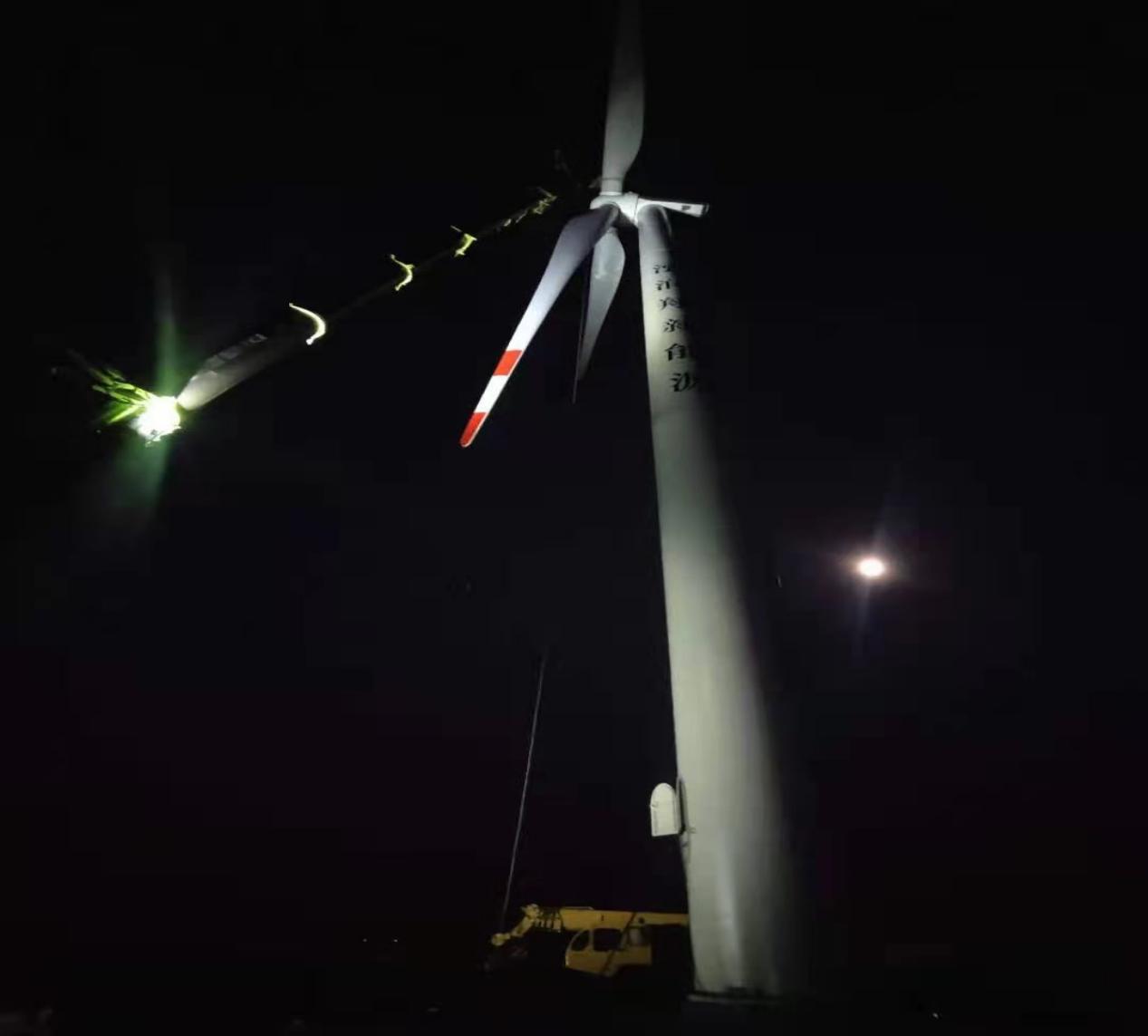 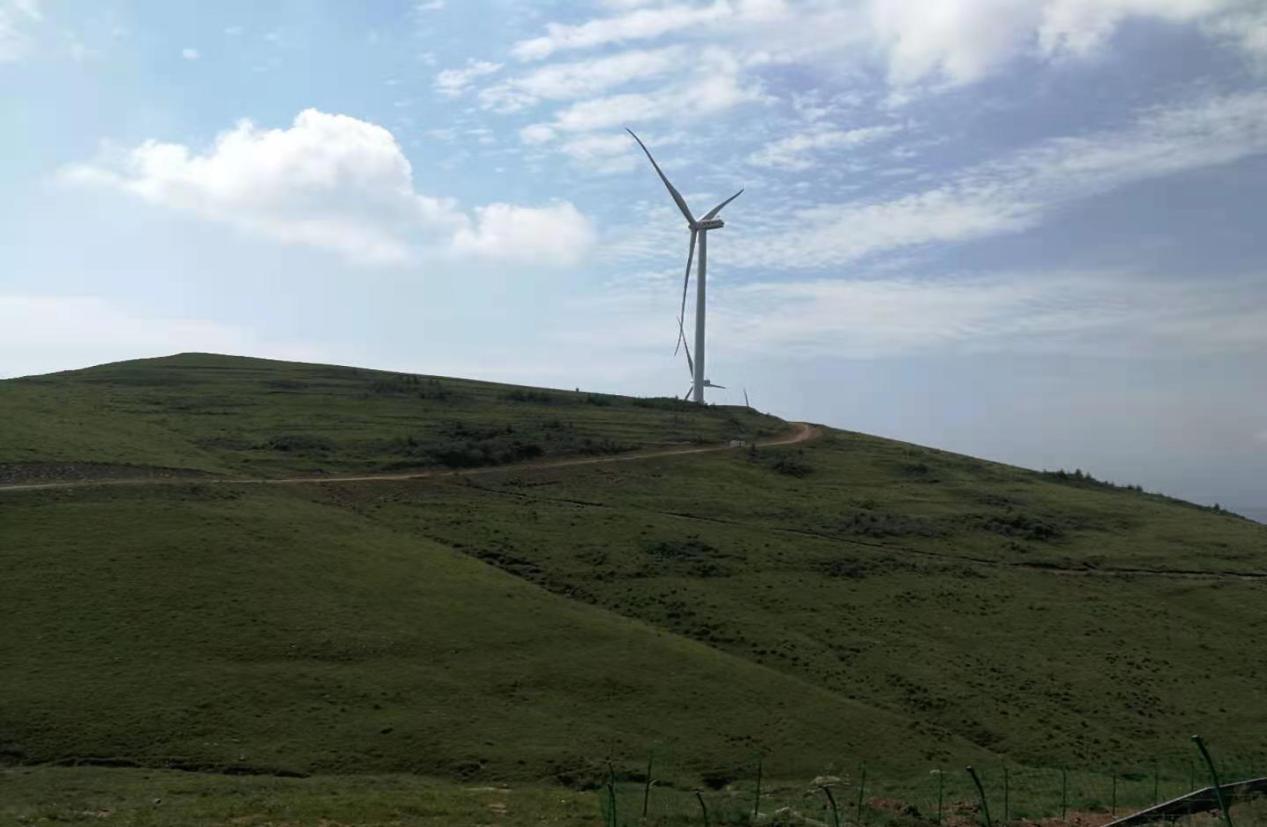 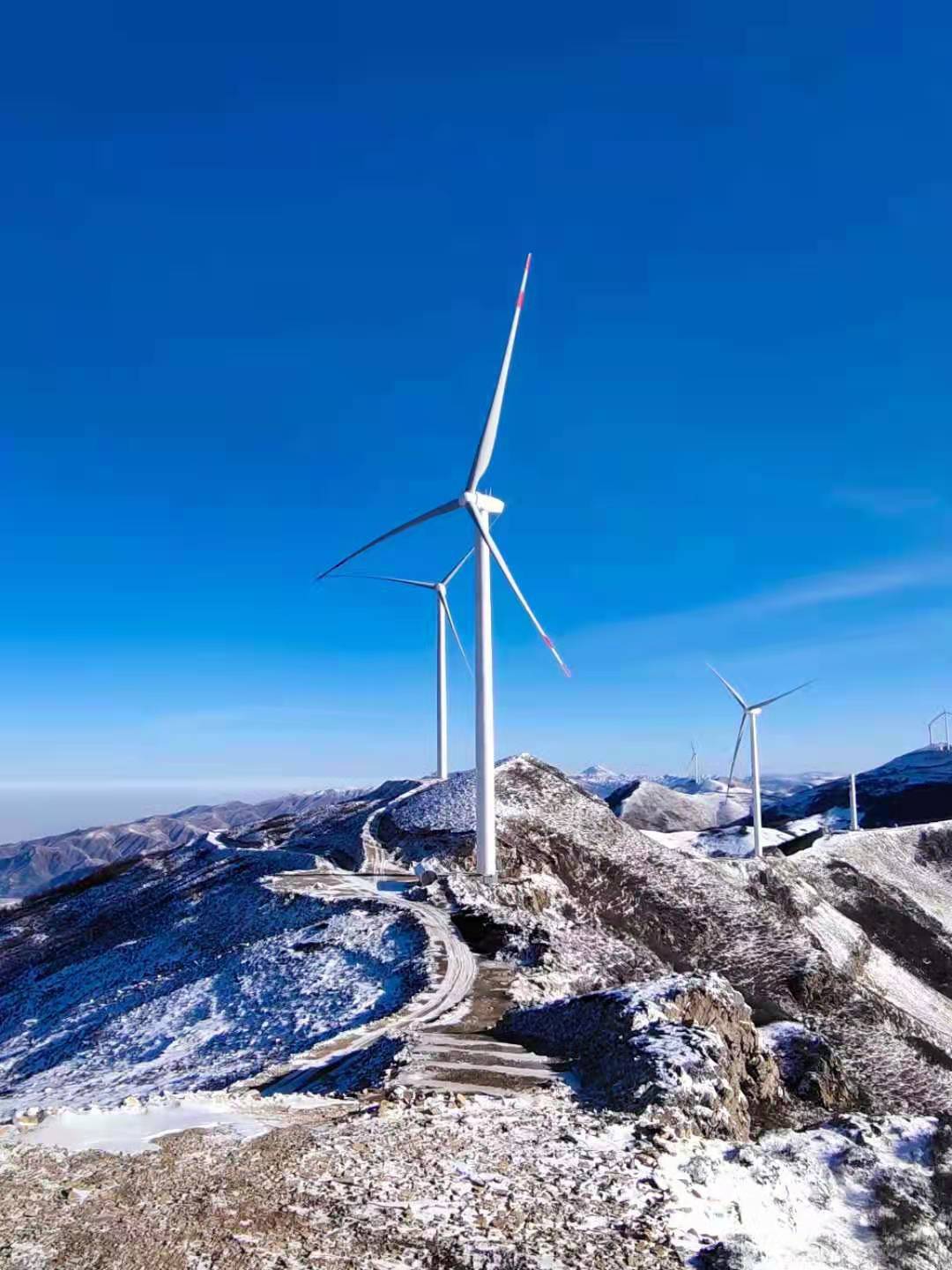 